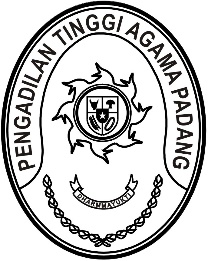 Nomor     	: 0500/KPTA.W3-A/KP4.1.3/II/2024	 Padang, 1 Februari 2024Lampiran	: -Perihal	:	Undangan Serah Terima JabatanYth. Ketua Pengadilan Agama Pariaman;Ketua Pengadilan Agama Bukittinggi;Ketua Pengadilan Agama Payakumbuh;Ketua Pengadilan Agama Talu;Ketua Pengadilan Agama Lubuk Basung.Sehubungan dengan akan dilaksanakannya acara Pelantikan Ketua Pengadilan Agama di lingkungan Pengadilan Tinggi Agama Padang, maka kami meminta Saudara untuk mengikuti acara serah terima jabatan Ketua Pengadilan Agama di lingkungan Pengadilan Tinggi Agama Padang, Insya Allah akan dilaksanakan padaHari, tanggal	: Senin, 5 Februari 2024Waktu	:	10.00 WIB s.d. selesai Tempat	:	Command Center Pengadilan Tinggi Agama Padang	  Jl. By Pass Km.24, Kel. Batipuh Panjang, Kec. Koto Tangah, Kota Padangdengan ketentuan sebagai berikut:a.	menggunakan pakaian Toga dan Pakaian Sipil Lengkap (jas gelap, kemeja putih, dasi merah dan peci nasional);b.	membawa kalung jabatan, palu sidang dan memori serah terima jabatan;c.	mengikuti geladi resik yang dilaksanakan pada hari Senin tanggal 5 Februari pukul 08.30 WIB.Demikian disampaikan, atas kehadirannya diucapkan terima kasih.Wassalam,Ketua Abd. Hamid PulunganTembusan:1. Yth. Pelaksana Tugas Sekretaris Mahkamah Agung RI;2. Yth. Pelaksana Tugas Kepala Biro Kepegawaian Mahkamah Agung RI.